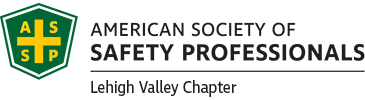 LV ASSP Chapter Meeting – Thursday, 8:00AM  September 22, 2022OSHA Update with Scott Shimandle – Then OSHA Regional Focus and then a Site Tour of the Avantor Bethlehem Facility!Date:          	Thursday 09/22/2022                Time:          	8:00 AM - 9:30 AMLocation: 	Avantor Performance Materials, LLC.2290 Ave A, Bethlehem, PA 18017Your hosts will be Brenda Morgan and Jesse Hassan.Virtual Team meeting:	Join Teams Meeting: Click here to join the meetingPPE:	Long sleeve shirt, long pants, safety glasses, safety toe shoes.Covid:	Please ensure you have a mask with you in the event of changes to county and we still encourage 6ft+ distances whenever possible. If you are feeling ill, please stay home.Topic: 	OSHA Update with Scott Shimandle – Then OSHA Regional Focus and then a Site Tour of the Avantor Bethlehem Facility!Presenters:  Scott G. ShimandleCompliance Assistance Specialist - Industrial HygienistUSDOL/OSHA – Allentown Area OfficeRSVP:	Please RSVP by Tuesday, 09/20 to Bruce.Allen@CBRE.com 8:00 AM – 8:05 AM: Visitor Safety Brief8:05 AM – 8:30 AM: OSHA Update – Scott Shimandle – Compliance Assistance Specialist - IH8:30 AM – 8:45 AM: Chapter Business Meeting8:45 AM – 9:30 AM: Avantor Bethlehem Facility overview, OSHA Regional Focus discussion and site tour.About Avantor: Avantor® serves our global customers with a proven portfolio of trusted, quality brands for the life sciences and advanced technologies & applied materials industries. Through the following flagship brands, we can create customized and integrated solutions for our customers. Our brands range from the following: Avantor, VWR, NuSil, JTBaker, Macron Fine Chemicals, Puritan Products, BeneSphera, Rankem, Poch.Avantor’s Mission: Setting science in motion to create a better world.Avantor’s Vision: From discovery to delivery, Avantor is a trusted global partner to customers and suppliers in the life sciences, advanced technologies, and applied materials industries. 